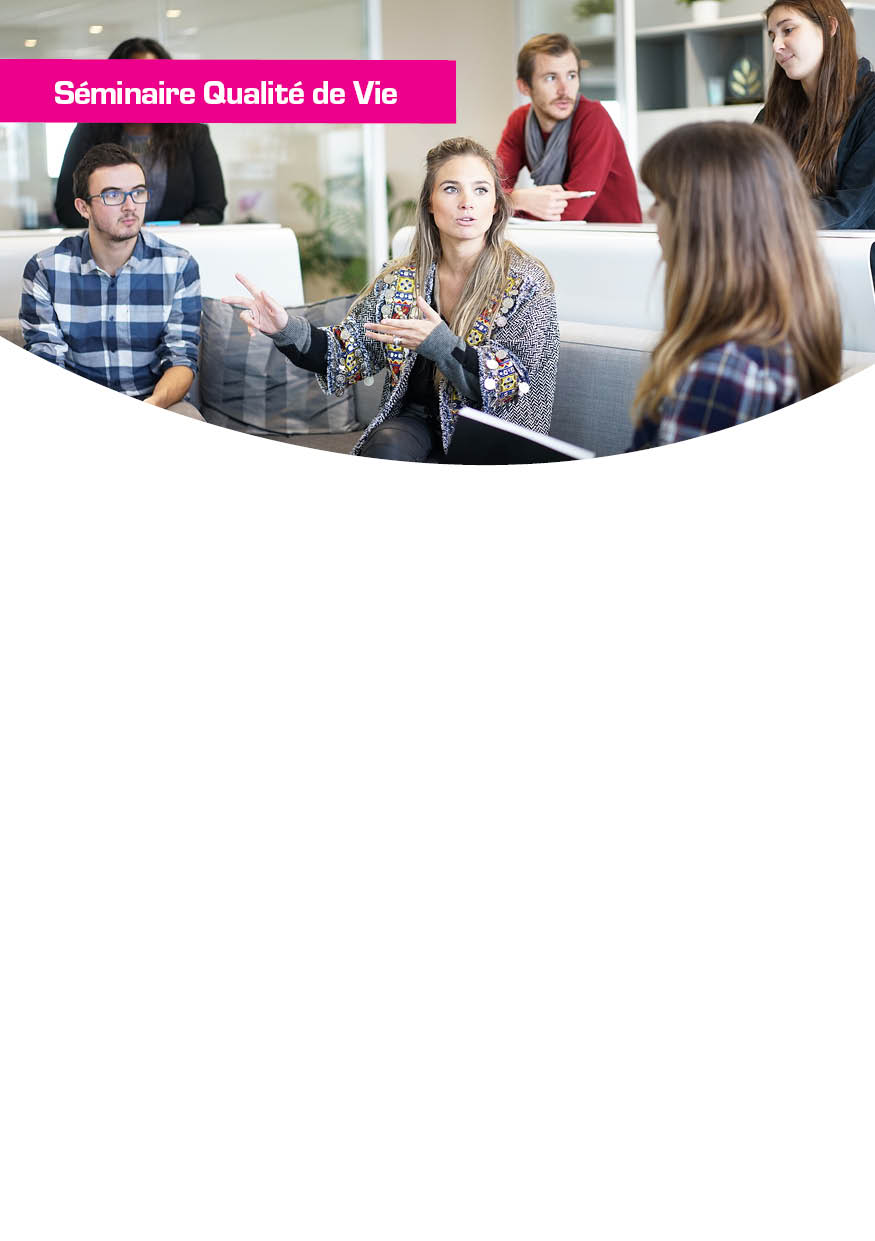 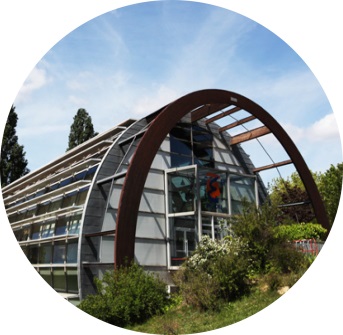 Jeudi 6 et Vendredi 7 Septembre 2018Institut du Cancer MontpellierBâtiment EpidaureINSCRIPTION gratuite mais obligatoireA retourner à sparnalland@cgfl.fr avant le 20 août 2018- Prénom et Nom: - Titre :- Fonction  : - Etablissement / Institution :  - Adresse mail : PARTICIPERA uniquement le jeudi 6 septembre 2018 PARTICIPERA uniquement le vendredi 7 septembre 2018 PARTICIPERA le jeudi 6 et le vendredi 7 septembre 2018Déjeuner du vendredi 7 septembre : PARTICIPERA	 NE PARTICIPERA PAS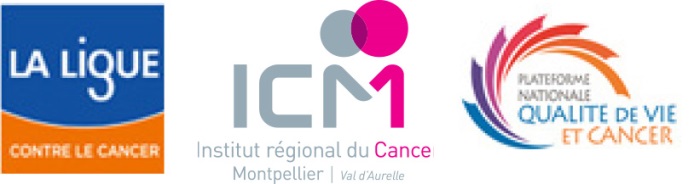 